RESUME DENTISTCareer Objective:To get associated with an esteemed organization that offers challenging career and rewards hard work, sincerity, and performance.Professional experience:8+ years of total experience in General DentistryMajor Responsibilities:  Providing professional dental service and care to patients.Dealing with routine appointments and check ups, taking impressions etc.Filling cavities, examining X rays, straightening teeth and repairing fractured teeth.Carrying out Root Canal Therapy (RCT) and PulpotomyExecuting esthetics procedures such as: Diastema closure, Composite tooth build up, Veners and BleachingComplete dentures, over dentures, fixed partial dentures (FPD) and removable partial dentures(RPD)Coordinating the surgery budgets & dealing with all aspects of financial control.Managing the training and development of staff.Updating patients medical records.Diagnosing & treating conditions such as decaying teeth and gum disease. Academic Qualifications:  Personal Details:Date of Birth			: 23rd May 1984 Marital Status			: Married Nationality			: IndianHobbies                         		: Listening to Music, Travelling, CookingLanguages Known       		: English, Hindi, & Punjabi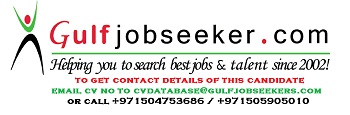 Gulfjobseeker.com CV No: 1491606Sr. NoWorkplaceFrom/ToTotal Years of Experience1Self Owned Private Dental ClinicJuly 2010 – Present5 Years2Private Dental ClinicJan 2008 – July 20102.5 Years3Internship at Christian Dental CollegeJan 2007 – Dec 20071 YearYear of PassingDegreeInstitutionUniversity/Board2006B.D.S. (Bachelor of Dental Surgery)Christian Dental College, CMC Punjab, IndiaBaba Farid University of Health Sciences, Faridkot, India2002XII SSD Sr. Sec. School, Punjab, IndiaPunjab School Education Board, Mohali, India2000X – MatriculationSt. Xavier’s High School, Punjab, IndiaCentral Board of Secondary Education, New Delhi, India